Drodzy Rodzice! Kochane Dzieciaki!:)))Witamy Was w kolejnym niestety tygodniu na odległość. FANTAZJA… BO FANTAZJA JEST OD TEGO, ABY BAWIĆ SIĘ NA CAŁEGO!!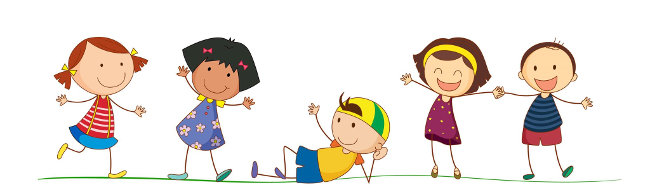 Proste zabawy wczesnego dzieciństwa są wspaniałą stymulacją rozwoju, o ile dziecko obserwuje nas, dzieli z nami radość i czujemy, że mamy dobry kontakt:Rzucanie i łapanie chusty – do zabawy potrzebujemy lekkiej chusty, najlepiej w jasnym kolorze lub lekkiego prześcieradła. Siadamy na przeciwko dziecka, podnosimy chustę nad głowę, podrzucamy ją i obserwujemy jak na nas spada. Wyrażamy naszą radość i robimy śmieszne miny.Przejażdżka na kocu/w koszyku – usadzamy dziecko na kocu lub w koszyku/pudle/misce i wozimy je po mieszkaniu. Nasza twarz jest na poziomie twarzy dziecka. Możemy robić nagłe przystanki i oczekiwać spojrzenia, żeby ruszyć dalej.Zabawa w Baloniku mój malutki – znana zabawa dla małych dzieci, można bawić się w nią z kilkoma osobami. Chwytamy dziecko za ręce i chodzimy w kółko, coraz bardziej oddalając się od środka i mówiąc: Baloniku mój malutki, rośnij duży okrąglutki, balon rośnie, że aż strach, przebrał miarę no i bach! Po „bach” wszyscy przewracamy się na ziemię.Zabawa w Akuku! – zabawa w pojawianie się i znikanie, chowamy się zakrywając dłońmi twarz, pod kocem, za drzwiami i wyłaniamy mówiąc radośnie: Akuku!Dziecko uczy się odczuwania swojego ciała oraz uczy się części ciałaOdczuwanie ciała jest podstawą do uczenia się kolejnych działań. Każde dziecko musi nauczyć się gdzie są jego dłonie i nóżki i w jaki sposób działają, żeby zacząć chwytać przedmioty i chodzić. Czasem dzieci z zaburzeniami rozwoju nie opanowują tej wiedzy czyli tzw. schematu ciała wystarczająco dobrze, dlatego pomagamy dzieciom poczuć i poznać poszczególne części ciała.Dziecięce masażyki. Znane zabawy tj. idzie rak, nieborak, ważyła sroczka kaszkę lub inne podobne, które dziecko lubi.Masaż piłką rehabilitacyjną (piłeczka z gumowymi, delikatnymi kolcami), szczoteczkami lub wałeczkami do masażu. Masujemy rączki, nogi, plecy dziecka piłeczką lub innym przyjemnym przedmiotem dobrym do masażu. Dobieramy siłę nacisku w zależności od tego, co dziecko lubi. Wypowiadamy nazwę masowanej części ciała: masuję nóżkę, masuję rączkę… Obserwujemy dziecko i czekamy aż wyciągnie do nas rączkę do masowania.Masaż paluszków. Możemy masować jedynie paluszki u rąk lub u stóp i śpiewać do tego piosenkę: Ten najgrubszy to jest dziadziuś a to jest babunia, ten największy to jest tatuś a to jest mamunia, a to jest dziecinka mała lalalala, a to jest rodzinka cała lalala bęc.Poznawanie części ciała. Ze starszymi dziećmi można bawić się z wykorzystaniem umiejętności naśladowania. Siedzimy naprzeciwko i mówiąc prosty wierszyk lub odliczając dotykamy tej samej części ciała: 1, 2, 3 dotykamy nosy!Rozpoczęcie zabawy stymulującej rozwój dziecka w domuPrzed rozpoczęciem zabawy przygotowujemy się i dostosowujemy przestrzeń.Znajdź odpowiednie miejsce w którym dziecko czuje się dobrze, miejsce znane, przytulne i wygodne. Postaraj się, żeby miejsce i czas w którym ćwiczycie z dzieckiem nie zakłócały niepotrzebne bodźce np. włączony telewizor. Zabawki można uporządkować w pudłach w taki sposób, żeby dziecko bawiło się jedną rzeczą na raz i nie rozpraszało się bez potrzeby innymi rzeczami, które są w zasięgu wzroku.Upewnij się, że dziecko czuje się bezpiecznie i komfortowo, ma zaspokojone podstawowe potrzeby: jest najedzone, nie chce mu się pić.Zastanów się co sprawia dziecku przyjemność – kiedy wiemy co dziecko lubi możemy to dobrze wykorzystać w ćwiczeniu nowych umiejętności.Pomyśl o stopniowaniu trudności i intensywności bodźców metodą małych kroków. Dodajemy nowe elementy do zabawy, kiedy dziecko dobrze opanowało elementy podstawowe. Dbamy o to, żeby dziecko zawsze mogło odnosić małe sukcesy.Zabawa dla rozwoju – jak wyciągnąć z niej najwięcej korzyści?Wszystkie ćwiczenia prowadzimy w życzliwej, pogodnej atmosferze, w kontakcie z dzieckiem. Nadrzędną rzeczą jest dostarczenie dobrych wrażeń dla naszej wspólnej relacji. Oczekujemy, że dziecko będzie chciało na nas spoglądać, angażować się we wspólną aktywność. Takie umiejętności są priorytetowe. Uczymy dziecko podstawowych umiejętności społecznych: dzielenia z nami pola uwagi to znaczy, że dziecko interesuje się tym co my w danym momencie oraz angażowania się we wspólną aktywność. Takie umiejętności są bazą do dalszego rozwoju społecznego – rozmawiania z ludźmi i nawiązywania przyjaźni.Proste zabawy wczesnego dzieciństwa są wspaniałą stymulacją rozwoju, o ile dziecko obserwuje nas, dzieli z nami radość i czujemy, że mamy dobry kontakt:Rzucanie i łapanie chusty – do zabawy potrzebujemy lekkiej chusty, najlepiej w jasnym kolorze lub lekkiego prześcieradła. Siadamy na przeciwko dziecka, podnosimy chustę nad głowę, podrzucamy ją i obserwujemy jak na nas spada. Wyrażamy naszą radość i robimy śmieszne miny.Przejażdżka na kocu/w koszyku – usadzamy dziecko na kocu lub w koszyku/pudle/misce i wozimy je po mieszkaniu. Nasza twarz jest na poziomie twarzy dziecka. Możemy robić nagłe przystanki i oczekiwać spojrzenia, żeby ruszyć dalej.Zabawa w Baloniku mój malutki – znana zabawa dla małych dzieci, można bawić się w nią z kilkoma osobami. Chwytamy dziecko za ręce i chodzimy w kółko, coraz bardziej oddalając się od środka i mówiąc: Baloniku mój malutki, rośnij duży okrąglutki, balon rośnie, że aż strach, przebrał miarę no i bach! Po „bach” wszyscy przewracamy się na ziemię.Zabawa w Akuku! – zabawa w pojawianie się i znikanie, chowamy się zakrywając dłońmi twarz, pod kocem, za drzwiami i wyłaniamy mówiąc radośnie: Akuku!kontaktu i to, że czujemy się dobrze, bawiąc się razem.Poznawanie świata poprzez dotyk i równowagęDziecko uczy się odczuwania swojego ciała oraz uczy się części ciałaOdczuwanie ciała jest podstawą do uczenia się kolejnych działań. Każde dziecko musi nauczyć się gdzie są jego dłonie i nóżki i w jaki sposób działają, żeby zacząć chwytać przedmioty i chodzić. Czasem dzieci z zaburzeniami rozwoju nie opanowują tej wiedzy czyli tzw. schematu ciała wystarczająco dobrze, dlatego pomagamy dzieciom poczuć i poznać poszczególne części ciała.Dziecięce masażyki. Znane zabawy tj. idzie rak, nieborak, ważyła sroczka kaszkę lub inne podobne, które dziecko lubi.Masaż piłką rehabilitacyjną (piłeczka z gumowymi, delikatnymi kolcami), szczoteczkami lub wałeczkami do masażu. Masujemy rączki, nogi, plecy dziecka piłeczką lub innym przyjemnym przedmiotem dobrym do masażu. Dobieramy siłę nacisku w zależności od tego, co dziecko lubi. Wypowiadamy nazwę masowanej części ciała: masuję nóżkę, masuję rączkę… Obserwujemy dziecko i czekamy aż wyciągnie do nas rączkę do masowania.Masaż paluszków. Możemy masować jedynie paluszki u rąk lub u stóp i śpiewać do tego piosenkę: Ten najgrubszy to jest dziadziuś a to jest babunia, ten największy to jest tatuś a to jest mamunia, a to jest dziecinka mała lalalala, a to jest rodzinka cała lalala bęc.Poznawanie części ciała. Ze starszymi dziećmi można bawić się z wykorzystaniem umiejętności naśladowania. Siedzimy naprzeciwko i mówiąc prosty wierszyk lub odliczając dotykamy tej samej części ciała: 1, 2, 3 dotykamy nosy!Dziecko uczy się utrzymywania równowagiRównowaga jest ważną umiejętnością, dzięki niej możemy koordynować nasze ruchy i czuć się pewnie w świecie. Każdy maluch w dzieciństwie musi wytestować zmysł równowagi, dobrym sposobem na to jest huśtanie, podskakiwanie, bycie noszonym na rękach.Pchanie wózka, krzesełka. Dziecko, które nie potrafi chodzić, ćwiczy zmysł równowagi potrzebny do nauki samodzielnego chodzenia. Wyszukujemy dla dziecka lekkie krzesełko lub wózek, który może pchać po mieszkaniu, ucząc się samodzielnego utrzymywania równowagi.Kołysanie w kocu i bujanie. Bujamy dziecko w kocu lub na huśtawce, możemy śpiewać piosenki, utrzymujemy kontakt wzrokowy. Tempo bujania dostosowujemy do reakcji dziecka.Odbijanie się na materacu/ trampolinie. Sadzamy dziecko na materacu i naciskamy tak, żeby wywołać sprężynowanie. Dostosowujemy podskoki do preferencji dziecka. Wspólnie cieszymy się z podskakiwania.Podskakiwanie na kolanach. Chwytamy dziecko pod pachami i mówiąc wierszyk podrzucamy lekko symulując podskakiwanie, na koniec unosimy do góry i przytulamy do siebie.Życzymy Wszystkim dużo zdrowia i wytrwałości